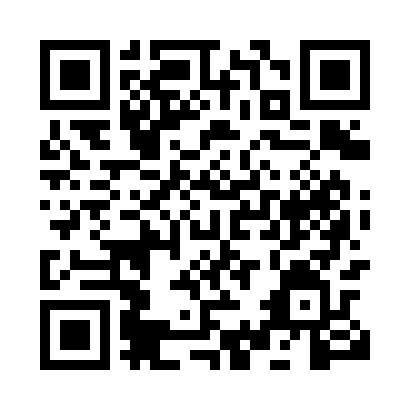 Prayer times for Sangju, South KoreaWed 1 May 2024 - Fri 31 May 2024High Latitude Method: NonePrayer Calculation Method: Muslim World LeagueAsar Calculation Method: ShafiPrayer times provided by https://www.salahtimes.comDateDayFajrSunriseDhuhrAsrMaghribIsha1Wed3:585:3412:244:107:158:462Thu3:565:3312:244:117:168:473Fri3:555:3212:244:117:178:484Sat3:545:3112:244:117:188:495Sun3:525:3012:244:117:198:516Mon3:515:2912:244:117:208:527Tue3:495:2812:244:117:218:538Wed3:485:2712:244:117:218:549Thu3:475:2612:244:127:228:5510Fri3:455:2512:244:127:238:5711Sat3:445:2412:244:127:248:5812Sun3:435:2312:244:127:258:5913Mon3:425:2212:244:127:269:0014Tue3:405:2212:244:127:269:0115Wed3:395:2112:244:127:279:0216Thu3:385:2012:244:137:289:0417Fri3:375:1912:244:137:299:0518Sat3:365:1812:244:137:309:0619Sun3:355:1812:244:137:309:0720Mon3:345:1712:244:137:319:0821Tue3:325:1612:244:137:329:0922Wed3:315:1612:244:147:339:1023Thu3:305:1512:244:147:349:1224Fri3:305:1512:244:147:349:1325Sat3:295:1412:244:147:359:1426Sun3:285:1312:244:147:369:1527Mon3:275:1312:254:157:369:1628Tue3:265:1312:254:157:379:1729Wed3:255:1212:254:157:389:1830Thu3:255:1212:254:157:399:1931Fri3:245:1112:254:157:399:20